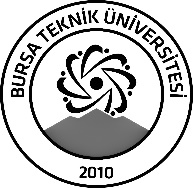 BURSA TEKNİK ÜNİVERSİTESİLİSANSÜSTÜ EĞİTİM ENSTİTÜSÜBURSA TEKNİK ÜNİVERSİTESİLİSANSÜSTÜ EĞİTİM ENSTİTÜSÜBURSA TEKNİK ÜNİVERSİTESİLİSANSÜSTÜ EĞİTİM ENSTİTÜSÜÖĞRENCİ BİLGİLERİÖĞRENCİ BİLGİLERİÖĞRENCİ BİLGİLERİÖĞRENCİ BİLGİLERİAdı- SoyadıAdı- SoyadıElif YÜKSELElif YÜKSELAnabilim DalıAnabilim DalıPsikoloji Anabilim DalıPsikoloji Anabilim DalıDanışmanıDanışmanıDoç. Dr. Gazanfer ANLIDoç. Dr. Gazanfer ANLISEMİNER BİLGİLERİSEMİNER BİLGİLERİSEMİNER BİLGİLERİSEMİNER BİLGİLERİSeminer AdıSeminer AdıÇocuklarda Öfke ve Saldırganlık DavranışıÇocuklarda Öfke ve Saldırganlık DavranışıSeminer TarihiSeminer Tarihi   19/01/2024   19/01/2024Seminer Yeri Seminer Yeri OnlineSaat: 11.00Online Toplantı Bilgileri Online Toplantı Bilgileri https://us04web.zoom.us/j/7752462994?pwd=WHNRSEt5bGppQ2J5MGhUSkVmVExidz09&omn=71477452885Toplantı Kimliği: 775 246 2994Parola: 4DJKFfhttps://us04web.zoom.us/j/7752462994?pwd=WHNRSEt5bGppQ2J5MGhUSkVmVExidz09&omn=71477452885Toplantı Kimliği: 775 246 2994Parola: 4DJKFfAçıklamalar: Bu form doldurularak seminer tarihinden en az 3 gün önce enstitu@btu.edu.tr adresine e-mail ile gönderilecektir.Açıklamalar: Bu form doldurularak seminer tarihinden en az 3 gün önce enstitu@btu.edu.tr adresine e-mail ile gönderilecektir.Açıklamalar: Bu form doldurularak seminer tarihinden en az 3 gün önce enstitu@btu.edu.tr adresine e-mail ile gönderilecektir.Açıklamalar: Bu form doldurularak seminer tarihinden en az 3 gün önce enstitu@btu.edu.tr adresine e-mail ile gönderilecektir.